+-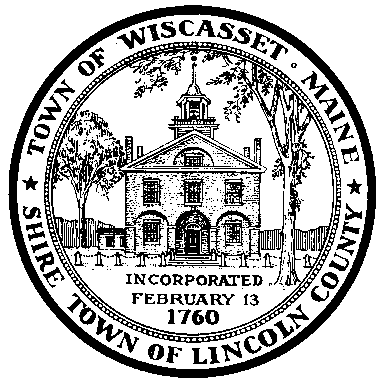 -WISCASSET ORDINANCE REVIEW COMMITTEE AGENDAMay 23, 2016 at 5:30 p.m. Wiscasset Community Center Call meeting to orderApprove minutes for April 11, 2016 meeting Changes to Shellfish Conservation Ordinance Update on Shoreland Zoning Ordinance Other Business Adjourn